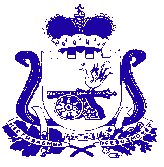 Администрация   МУНИЦИПАЛЬНОГО ОБРАЗОВАНИЯ «ЕЛЬНИНСКИЙ РАЙОН» СМОЛЕНСКОЙ ОБЛАСТИП О С Т А Н О В Л Е Н И Еот «14» 01.2021 г. №12г.ЕльняВ соответствии со статьей 179 Бюджетного кодекса Российской Федерации, постановлением Администрации муниципального образования «Ельнинский район» Смоленской области от 21.10.2013 № 615 «Об утверждении порядка разработки и реализации муниципальных программ Ельнинского района Смоленской области (в редакции постановлений Администрации муниципального образования «Ельнинский район» Смоленской области от 25.12.2014 № 852, 
от 28.10.2016 № 1069), Администрация муниципального образования «Ельнинский район» Смоленской областип о с т а н о в л я е т: Внести в муниципальную программу «Реализация молодёжной политики в муниципальном образовании «Ельнинский район» Смоленской области», утверждённую постановлением Администрации муниципального образования «Ельнинский район» Смоленской области от 04.12.2013 № 718 (в редакции постановлений Администрации муниципального образования «Ельнинский район» Смоленской области от 13.03.2015 № 156, от 05.10.2015 № 325, от 16.11.2015 № 435, от 20.01.2016 № 25,  от 20.01.2017 № 39, от 11.01.2018 № 13, от 29.01.2019 № 53, от 22.01.2020 № 24) следующие изменения:Позицию «Объёмы ассигнований муниципальной программы» (по годам реализации и в разрезе источников финансирования) паспорта программы изложить в следующей редакции:Раздел 4. «Обоснование ресурсного обеспечения муниципальной программы» изложить в следующей редакции:«Реализация мероприятий программы осуществляется за счёт средств бюджета муниципального образования «Ельнинский район» Смоленской области в пределах средств, предусмотренных на её реализацию в решении о бюджете на очередной финансовый год.Общий объём ассигнований программы 2014 - 2021 гг. составляет 220,0 тыс. рублей, в том числе по годам:2014 год – 50,0 тыс. рублей;2015 год – 30,0 тыс. рублей;2016 год – 30,0 тыс. рублей; 2017 год – 40,0 тыс. рублей;2018 год – 40,0 тыс. рублей;2019 год – 10,0 тыс. рублей;2020 год – 10,0 тыс. рублей;2021 год – 10,0 тыс. рублей.Объёмы ассигнований за счёт средств районного бюджета подлежат ежегодному уточнению на соответствующий финансовый год и плановый период.».2. Приложение № 2 «План реализации муниципальной программы «Реализация молодёжной политики в муниципальном образовании «Ельнинский район» Смоленской области» изложить в новой редакции (прилагается).3. Контроль за исполнением настоящего постановления возложить на заместителя Главы муниципального образования «Ельнинский район» Смоленской области М.А. Пысина.Глава муниципального образования«Ельнинский район» Смоленской области                                  Н.Д. МищенковОтп. 1 экз.- в дело                                              Исп. Н.В.Хохловател.4-13-5011.01.2021 г.Разработчик: Н.В.Хохловател.4-13-5011.01.2021 г.Визы:«___»_________________2021 г. _________________ Е.В. Глебова«___»_________________2021 г. _________________ М.А. Пысин  «___»_________________2021 г. _________________ Т.В. Орещенкова«___»_________________2021 г. _________________ А.А. Макаренкова«___»_________________2021 г. _________________ О.И. НовиковаПриложение к постановлению Администрациимуниципального образования «Ельнинский район» Смоленской областиот  _________ 2021 № _____Приложение №2к муниципальной программе «Реализация молодёжной политики в муниципальном образовании «Ельнинский район» Смоленской области»ПЛАН реализации муниципальной программы «Реализация молодёжной политики в муниципальном образовании «Ельнинский район» Смоленской области» О внесении изменений в муниципальную программу «Реализация молодёжной политики в муниципальном образовании «Ельнинский район» Смоленской области»Объемы ассигнований муниципальной программыОбщий объём ассигнований программы 2014-2021 гг. составляет 220,0 тыс. рублей, в том числе по годам:2014 год – 50,0 тыс. рублей;2015 год – 30,0 тыс. рублей;2016 год – 30,0 тыс. рублей;2017 год – 40,0 тыс. рублей;2018 год – 40,0 тыс. рублей;2019 год – 10,0 тыс. рублей;2020 год – 10,0 тыс. рублей;2021 год – 10 тыс. рублей.Источник ассигнований - средства бюджета муниципального образования «Ельнинский район» Смоленской области.НаименованиеИсполнительмероприятия    
Источники финансового   обеспечения (расшифровать)всегоОбъем средств на реализацию муниципальной программы на отчетный год и плановый период, тыс. рублейОбъем средств на реализацию муниципальной программы на отчетный год и плановый период, тыс. рублейОбъем средств на реализацию муниципальной программы на отчетный год и плановый период, тыс. рублейОбъем средств на реализацию муниципальной программы на отчетный год и плановый период, тыс. рублейОбъем средств на реализацию муниципальной программы на отчетный год и плановый период, тыс. рублейОбъем средств на реализацию муниципальной программы на отчетный год и плановый период, тыс. рублейОбъем средств на реализацию муниципальной программы на отчетный год и плановый период, тыс. рублейОбъем средств на реализацию муниципальной программы на отчетный год и плановый период, тыс. рублейОбъем средств на реализацию муниципальной программы на отчетный год и плановый период, тыс. рублейОбъем средств на реализацию муниципальной программы на отчетный год и плановый период, тыс. рублейПланируемое значение показателя на реализацию муниципальной программы на отчетный год и плановый периодПланируемое значение показателя на реализацию муниципальной программы на отчетный год и плановый периодПланируемое значение показателя на реализацию муниципальной программы на отчетный год и плановый периодПланируемое значение показателя на реализацию муниципальной программы на отчетный год и плановый периодПланируемое значение показателя на реализацию муниципальной программы на отчетный год и плановый периодПланируемое значение показателя на реализацию муниципальной программы на отчетный год и плановый периодПланируемое значение показателя на реализацию муниципальной программы на отчетный год и плановый периодПланируемое значение показателя на реализацию муниципальной программы на отчетный год и плановый периодНаименованиеИсполнительмероприятия    
Источники финансового   обеспечения (расшифровать)всего201420152016201720182018201820192020202120142015201620172018201920202021Цель муниципальной программы: создание благоприятных условий и возможностей для успешной социализации и эффективной самореализации молодежи муниципального образования «Ельнинский район» Смоленской области.Цель муниципальной программы: создание благоприятных условий и возможностей для успешной социализации и эффективной самореализации молодежи муниципального образования «Ельнинский район» Смоленской области.Цель муниципальной программы: создание благоприятных условий и возможностей для успешной социализации и эффективной самореализации молодежи муниципального образования «Ельнинский район» Смоленской области.Цель муниципальной программы: создание благоприятных условий и возможностей для успешной социализации и эффективной самореализации молодежи муниципального образования «Ельнинский район» Смоленской области.Цель муниципальной программы: создание благоприятных условий и возможностей для успешной социализации и эффективной самореализации молодежи муниципального образования «Ельнинский район» Смоленской области.Цель муниципальной программы: создание благоприятных условий и возможностей для успешной социализации и эффективной самореализации молодежи муниципального образования «Ельнинский район» Смоленской области.Цель муниципальной программы: создание благоприятных условий и возможностей для успешной социализации и эффективной самореализации молодежи муниципального образования «Ельнинский район» Смоленской области.Цель муниципальной программы: создание благоприятных условий и возможностей для успешной социализации и эффективной самореализации молодежи муниципального образования «Ельнинский район» Смоленской области.Цель муниципальной программы: создание благоприятных условий и возможностей для успешной социализации и эффективной самореализации молодежи муниципального образования «Ельнинский район» Смоленской области.Цель муниципальной программы: создание благоприятных условий и возможностей для успешной социализации и эффективной самореализации молодежи муниципального образования «Ельнинский район» Смоленской области.Цель муниципальной программы: создание благоприятных условий и возможностей для успешной социализации и эффективной самореализации молодежи муниципального образования «Ельнинский район» Смоленской области.Цель муниципальной программы: создание благоприятных условий и возможностей для успешной социализации и эффективной самореализации молодежи муниципального образования «Ельнинский район» Смоленской области.Цель муниципальной программы: создание благоприятных условий и возможностей для успешной социализации и эффективной самореализации молодежи муниципального образования «Ельнинский район» Смоленской области.Цель муниципальной программы: создание благоприятных условий и возможностей для успешной социализации и эффективной самореализации молодежи муниципального образования «Ельнинский район» Смоленской области.Цель муниципальной программы: создание благоприятных условий и возможностей для успешной социализации и эффективной самореализации молодежи муниципального образования «Ельнинский район» Смоленской области.Цель муниципальной программы: создание благоприятных условий и возможностей для успешной социализации и эффективной самореализации молодежи муниципального образования «Ельнинский район» Смоленской области.Цель муниципальной программы: создание благоприятных условий и возможностей для успешной социализации и эффективной самореализации молодежи муниципального образования «Ельнинский район» Смоленской области.Цель муниципальной программы: создание благоприятных условий и возможностей для успешной социализации и эффективной самореализации молодежи муниципального образования «Ельнинский район» Смоленской области.Цель муниципальной программы: создание благоприятных условий и возможностей для успешной социализации и эффективной самореализации молодежи муниципального образования «Ельнинский район» Смоленской области.Цель муниципальной программы: создание благоприятных условий и возможностей для успешной социализации и эффективной самореализации молодежи муниципального образования «Ельнинский район» Смоленской области.Цель муниципальной программы: создание благоприятных условий и возможностей для успешной социализации и эффективной самореализации молодежи муниципального образования «Ельнинский район» Смоленской области.Цель муниципальной программы: создание благоприятных условий и возможностей для успешной социализации и эффективной самореализации молодежи муниципального образования «Ельнинский район» Смоленской области.Целевые показатели:ххххххххххххх888,5999,59,810Увеличение доли молодых людей, участвующих в мероприятиях, способствующих успешной социализации и эффективной самореализации (%)ххххххххххххх888,5999,59,810Увеличение к 2021 году численности молодежи, охваченной мероприятиями молодежной политики в муниципальном образовании «Ельнинский район» Смоленской области (%)ххххххххххххх12,51313,5141414,514,715Увеличение численности молодежи, охваченной мероприятиями по выявлению, отбору и обучению молодежных лидеров (%)ххххххххххххх1717,51818,51919,519,820Увеличение численности молодежи муниципального образования «Ельнинский район» Смоленской области, принявшей участие во всероссийских, межрегиональных и международных мероприятиях и  проектах:   выставках, конкурсах, фестивалях, акциях, лагерях и сборах (%)ххххххххххххх1212,51313,51414,514,715Основное мероприятие 1. Информационное сопровождение молодёжной политики в Ельнинском районе Смоленской областиОсновное мероприятие 1. Информационное сопровождение молодёжной политики в Ельнинском районе Смоленской областиОсновное мероприятие 1. Информационное сопровождение молодёжной политики в Ельнинском районе Смоленской областиОсновное мероприятие 1. Информационное сопровождение молодёжной политики в Ельнинском районе Смоленской областиОсновное мероприятие 1. Информационное сопровождение молодёжной политики в Ельнинском районе Смоленской областиОсновное мероприятие 1. Информационное сопровождение молодёжной политики в Ельнинском районе Смоленской областиОсновное мероприятие 1. Информационное сопровождение молодёжной политики в Ельнинском районе Смоленской областиОсновное мероприятие 1. Информационное сопровождение молодёжной политики в Ельнинском районе Смоленской областиОсновное мероприятие 1. Информационное сопровождение молодёжной политики в Ельнинском районе Смоленской областиОсновное мероприятие 1. Информационное сопровождение молодёжной политики в Ельнинском районе Смоленской областиОсновное мероприятие 1. Информационное сопровождение молодёжной политики в Ельнинском районе Смоленской областиОсновное мероприятие 1. Информационное сопровождение молодёжной политики в Ельнинском районе Смоленской областиОсновное мероприятие 1. Информационное сопровождение молодёжной политики в Ельнинском районе Смоленской областиОсновное мероприятие 1. Информационное сопровождение молодёжной политики в Ельнинском районе Смоленской областиОсновное мероприятие 1. Информационное сопровождение молодёжной политики в Ельнинском районе Смоленской областиОсновное мероприятие 1. Информационное сопровождение молодёжной политики в Ельнинском районе Смоленской областиОсновное мероприятие 1. Информационное сопровождение молодёжной политики в Ельнинском районе Смоленской областиОсновное мероприятие 1. Информационное сопровождение молодёжной политики в Ельнинском районе Смоленской областиОсновное мероприятие 1. Информационное сопровождение молодёжной политики в Ельнинском районе Смоленской областиОсновное мероприятие 1. Информационное сопровождение молодёжной политики в Ельнинском районе Смоленской областиОсновное мероприятие 1. Информационное сопровождение молодёжной политики в Ельнинском районе Смоленской областиОсновное мероприятие 1. Информационное сопровождение молодёжной политики в Ельнинском районе Смоленской областиИнформационное сопровождение молодёжной политики в Ельнинском районе Смоленской областиАдминистрация МО «Ельнинский район» Смоленской областирайонный бюджет-----------хххххххх1. Количество мероприятий районного уровняххххххххххххх1515151515151515Проведение социологических исследований по направлениям молодёжной политикиАдминистрация МО «Ельнинский район» Смоленской областирайонный бюджет-----------ххххххххИзготовление и размещение информационно-рекламной продукции социальной направленности  Администрация МО «Ельнинский район» Смоленской областирайонный бюджет-----------ххххххххОбеспечение доступности информации о молодёжной политике в интернете (соц. сети)Администрация МО «Ельнинский район» Смоленской областирайонный бюджет-----------ххххххххОсновное мероприятие 2. Выявление и поддержка молодёжных инициатив и молодёжных проектовОсновное мероприятие 2. Выявление и поддержка молодёжных инициатив и молодёжных проектовОсновное мероприятие 2. Выявление и поддержка молодёжных инициатив и молодёжных проектовОсновное мероприятие 2. Выявление и поддержка молодёжных инициатив и молодёжных проектовОсновное мероприятие 2. Выявление и поддержка молодёжных инициатив и молодёжных проектовОсновное мероприятие 2. Выявление и поддержка молодёжных инициатив и молодёжных проектовОсновное мероприятие 2. Выявление и поддержка молодёжных инициатив и молодёжных проектовОсновное мероприятие 2. Выявление и поддержка молодёжных инициатив и молодёжных проектовОсновное мероприятие 2. Выявление и поддержка молодёжных инициатив и молодёжных проектовОсновное мероприятие 2. Выявление и поддержка молодёжных инициатив и молодёжных проектовОсновное мероприятие 2. Выявление и поддержка молодёжных инициатив и молодёжных проектовОсновное мероприятие 2. Выявление и поддержка молодёжных инициатив и молодёжных проектовОсновное мероприятие 2. Выявление и поддержка молодёжных инициатив и молодёжных проектовОсновное мероприятие 2. Выявление и поддержка молодёжных инициатив и молодёжных проектовОсновное мероприятие 2. Выявление и поддержка молодёжных инициатив и молодёжных проектовОсновное мероприятие 2. Выявление и поддержка молодёжных инициатив и молодёжных проектовОсновное мероприятие 2. Выявление и поддержка молодёжных инициатив и молодёжных проектовОсновное мероприятие 2. Выявление и поддержка молодёжных инициатив и молодёжных проектовОсновное мероприятие 2. Выявление и поддержка молодёжных инициатив и молодёжных проектовОсновное мероприятие 2. Выявление и поддержка молодёжных инициатив и молодёжных проектовОсновное мероприятие 2. Выявление и поддержка молодёжных инициатив и молодёжных проектовОсновное мероприятие 2. Выявление и поддержка молодёжных инициатив и молодёжных проектовВыявление и поддержка молодёжных инициатив и молодёжных проектов Администрация МО «Ельнинский район» Смоленской областирайонный бюджет26,2410,06,2410,0-------хххххххх1. Количество мероприятий районного уровняххххххххххххх12121212121212122. Количество мероприятий областного уровняххххххххххххх22222222Мониторинг, обобщение результатов и представление опыта работы по инициированию и доработке молодежных проектов и применению лучших технологий по работе с молодежными проектамиАдминистрация МО «Ельнинский район» Смоленской областирайонный бюджет-----------ххххххххПроведение мероприятий, направленных на обучение молодежи проектной деятельностиАдминистрация МО «Ельнинский район» Смоленской областирайонный бюджет-----------ххххххххПроведение конкурса молодежных проектовАдминистрация МО «Ельнинский район» Смоленской областирайонный бюджет-----------ххххххххПроведение муниципального\ межмуниципального молодежного форума (лагеря)Администрация МО «Ельнинский район» Смоленской областирайонный бюджет26,2410,06,2410,0-------ххххххххОсновное мероприятие 3. Поддержка и сопровождение талантливой молодежиОсновное мероприятие 3. Поддержка и сопровождение талантливой молодежиОсновное мероприятие 3. Поддержка и сопровождение талантливой молодежиОсновное мероприятие 3. Поддержка и сопровождение талантливой молодежиОсновное мероприятие 3. Поддержка и сопровождение талантливой молодежиОсновное мероприятие 3. Поддержка и сопровождение талантливой молодежиОсновное мероприятие 3. Поддержка и сопровождение талантливой молодежиОсновное мероприятие 3. Поддержка и сопровождение талантливой молодежиОсновное мероприятие 3. Поддержка и сопровождение талантливой молодежиОсновное мероприятие 3. Поддержка и сопровождение талантливой молодежиОсновное мероприятие 3. Поддержка и сопровождение талантливой молодежиОсновное мероприятие 3. Поддержка и сопровождение талантливой молодежиОсновное мероприятие 3. Поддержка и сопровождение талантливой молодежиОсновное мероприятие 3. Поддержка и сопровождение талантливой молодежиОсновное мероприятие 3. Поддержка и сопровождение талантливой молодежиОсновное мероприятие 3. Поддержка и сопровождение талантливой молодежиОсновное мероприятие 3. Поддержка и сопровождение талантливой молодежиОсновное мероприятие 3. Поддержка и сопровождение талантливой молодежиОсновное мероприятие 3. Поддержка и сопровождение талантливой молодежиОсновное мероприятие 3. Поддержка и сопровождение талантливой молодежиОсновное мероприятие 3. Поддержка и сопровождение талантливой молодежиОсновное мероприятие 3. Поддержка и сопровождение талантливой молодежиПоддержка и сопровождение талантливой молодежиАдминистрация МО «Ельнинский район» Смоленской областирайонный бюджет30,3610,010,3610,0-------хххххххх1. Количество мероприятий районного уровняххххххххххххх88888888Формирование, ведение и актуализация баз данных по основным направлениям молодежной политики: социально значимая и общественная деятельность; научно-техническое творчество; учебно-исследовательская деятельность; профессиональное мастерство; художественное творчество;  спорт; молодежное предпринимательствоАдминистрация МО «Ельнинский район» Смоленской областирайонный бюджет-----------ххххххххОрганизация круглых столов и дискуссионных площадок по основным направлениям молодежной политикиАдминистрация МО «Ельнинский район» Смоленской областирайонный бюджет-----------ххххххххОрганизация и проведение творческих конкурсов и фестивалей, праздничных мероприятийАдминистрация МО «Ельнинский район» Смоленской областирайонный бюджет30,3610,010,3610,0-------хххххххХОсновное мероприятие 4. Вовлечение молодёжи в социальную практику и развитие добровольческой деятельности молодёжиОсновное мероприятие 4. Вовлечение молодёжи в социальную практику и развитие добровольческой деятельности молодёжиОсновное мероприятие 4. Вовлечение молодёжи в социальную практику и развитие добровольческой деятельности молодёжиОсновное мероприятие 4. Вовлечение молодёжи в социальную практику и развитие добровольческой деятельности молодёжиОсновное мероприятие 4. Вовлечение молодёжи в социальную практику и развитие добровольческой деятельности молодёжиОсновное мероприятие 4. Вовлечение молодёжи в социальную практику и развитие добровольческой деятельности молодёжиОсновное мероприятие 4. Вовлечение молодёжи в социальную практику и развитие добровольческой деятельности молодёжиОсновное мероприятие 4. Вовлечение молодёжи в социальную практику и развитие добровольческой деятельности молодёжиОсновное мероприятие 4. Вовлечение молодёжи в социальную практику и развитие добровольческой деятельности молодёжиОсновное мероприятие 4. Вовлечение молодёжи в социальную практику и развитие добровольческой деятельности молодёжиОсновное мероприятие 4. Вовлечение молодёжи в социальную практику и развитие добровольческой деятельности молодёжиОсновное мероприятие 4. Вовлечение молодёжи в социальную практику и развитие добровольческой деятельности молодёжиОсновное мероприятие 4. Вовлечение молодёжи в социальную практику и развитие добровольческой деятельности молодёжиОсновное мероприятие 4. Вовлечение молодёжи в социальную практику и развитие добровольческой деятельности молодёжиОсновное мероприятие 4. Вовлечение молодёжи в социальную практику и развитие добровольческой деятельности молодёжиОсновное мероприятие 4. Вовлечение молодёжи в социальную практику и развитие добровольческой деятельности молодёжиОсновное мероприятие 4. Вовлечение молодёжи в социальную практику и развитие добровольческой деятельности молодёжиОсновное мероприятие 4. Вовлечение молодёжи в социальную практику и развитие добровольческой деятельности молодёжиОсновное мероприятие 4. Вовлечение молодёжи в социальную практику и развитие добровольческой деятельности молодёжиОсновное мероприятие 4. Вовлечение молодёжи в социальную практику и развитие добровольческой деятельности молодёжиОсновное мероприятие 4. Вовлечение молодёжи в социальную практику и развитие добровольческой деятельности молодёжиОсновное мероприятие 4. Вовлечение молодёжи в социальную практику и развитие добровольческой деятельности молодёжиВовлечение молодёжи в социальную практику и развитие добровольческой деятельности молодёжиАдминистрация МО «Ельнинский район» Смоленской областирайонный бюджет135,925,05,95,035,035,035,035,010,010,010,0хххххххх1. Количество мероприятий районного уровняххххххххххххх1515151515151515Организация работы волонтерского штаба муниципального образованияАдминистрация МО «Ельнинский район» Смоленской областирайонный бюджет-----------ххххххххПроведение семинаров, круглых столов, совещаний для добровольцевАдминистрация МО «Ельнинский район» Смоленской областирайонный бюджет-----------ххххххххПроведение районных волонтерских акцийАдминистрация МО «Ельнинский район» Смоленской областирайонный бюджет30,015,0-5,05,05,05,05,0---ххххххххПравовое и консультационное сопровождение создания и деятельности детских и молодёжных объединенийАдминистрация МО «Ельнинский район» Смоленской областирайонный бюджет-----------ххххххххМероприятия по поддержке деятельности детских и молодежных общественных организацийАдминистрация МО «Ельнинский район» Смоленской областирайонный бюджет105,910,05,9-30,030,030,030,010,010,010,0ххххххххОсновное мероприятие 5. Развитие молодежного и студенческого самоуправленияОсновное мероприятие 5. Развитие молодежного и студенческого самоуправленияОсновное мероприятие 5. Развитие молодежного и студенческого самоуправленияОсновное мероприятие 5. Развитие молодежного и студенческого самоуправленияОсновное мероприятие 5. Развитие молодежного и студенческого самоуправленияОсновное мероприятие 5. Развитие молодежного и студенческого самоуправленияОсновное мероприятие 5. Развитие молодежного и студенческого самоуправленияОсновное мероприятие 5. Развитие молодежного и студенческого самоуправленияОсновное мероприятие 5. Развитие молодежного и студенческого самоуправленияОсновное мероприятие 5. Развитие молодежного и студенческого самоуправленияОсновное мероприятие 5. Развитие молодежного и студенческого самоуправленияОсновное мероприятие 5. Развитие молодежного и студенческого самоуправленияОсновное мероприятие 5. Развитие молодежного и студенческого самоуправленияОсновное мероприятие 5. Развитие молодежного и студенческого самоуправленияОсновное мероприятие 5. Развитие молодежного и студенческого самоуправленияОсновное мероприятие 5. Развитие молодежного и студенческого самоуправленияОсновное мероприятие 5. Развитие молодежного и студенческого самоуправленияОсновное мероприятие 5. Развитие молодежного и студенческого самоуправленияОсновное мероприятие 5. Развитие молодежного и студенческого самоуправленияОсновное мероприятие 5. Развитие молодежного и студенческого самоуправленияОсновное мероприятие 5. Развитие молодежного и студенческого самоуправленияОсновное мероприятие 5. Развитие молодежного и студенческого самоуправленияРазвитие молодежного и студенческого самоуправленияАдминистрация МО «Ельнинский район» Смоленской областирайонный бюджет-----------хххххххх1. Количество мероприятий районного уровняххххххххххххх1212121212121212Организация деятельности молодежных консультационно-совещательных структур (молодежных администраций, советов)Администрация МО «Ельнинский район» Смоленской областирайонный бюджет-----------ххххххххОсновное мероприятие 6. Содействие профессиональной ориентации и карьерному развитию молодежи  Смоленской областиОсновное мероприятие 6. Содействие профессиональной ориентации и карьерному развитию молодежи  Смоленской областиОсновное мероприятие 6. Содействие профессиональной ориентации и карьерному развитию молодежи  Смоленской областиОсновное мероприятие 6. Содействие профессиональной ориентации и карьерному развитию молодежи  Смоленской областиОсновное мероприятие 6. Содействие профессиональной ориентации и карьерному развитию молодежи  Смоленской областиОсновное мероприятие 6. Содействие профессиональной ориентации и карьерному развитию молодежи  Смоленской областиОсновное мероприятие 6. Содействие профессиональной ориентации и карьерному развитию молодежи  Смоленской областиОсновное мероприятие 6. Содействие профессиональной ориентации и карьерному развитию молодежи  Смоленской областиОсновное мероприятие 6. Содействие профессиональной ориентации и карьерному развитию молодежи  Смоленской областиОсновное мероприятие 6. Содействие профессиональной ориентации и карьерному развитию молодежи  Смоленской областиОсновное мероприятие 6. Содействие профессиональной ориентации и карьерному развитию молодежи  Смоленской областиОсновное мероприятие 6. Содействие профессиональной ориентации и карьерному развитию молодежи  Смоленской областиОсновное мероприятие 6. Содействие профессиональной ориентации и карьерному развитию молодежи  Смоленской областиОсновное мероприятие 6. Содействие профессиональной ориентации и карьерному развитию молодежи  Смоленской областиОсновное мероприятие 6. Содействие профессиональной ориентации и карьерному развитию молодежи  Смоленской областиОсновное мероприятие 6. Содействие профессиональной ориентации и карьерному развитию молодежи  Смоленской областиОсновное мероприятие 6. Содействие профессиональной ориентации и карьерному развитию молодежи  Смоленской областиОсновное мероприятие 6. Содействие профессиональной ориентации и карьерному развитию молодежи  Смоленской областиОсновное мероприятие 6. Содействие профессиональной ориентации и карьерному развитию молодежи  Смоленской областиОсновное мероприятие 6. Содействие профессиональной ориентации и карьерному развитию молодежи  Смоленской областиОсновное мероприятие 6. Содействие профессиональной ориентации и карьерному развитию молодежи  Смоленской областиОсновное мероприятие 6. Содействие профессиональной ориентации и карьерному развитию молодежи  Смоленской областиСодействие профессиональной ориентации и карьерному развитию молодежи  Смоленской областиАдминистрация МО «Ельнинский район» Смоленской областирайонный бюджет-----------хххххххх1. Количество мероприятий районного уровняххххххххххххх55555555Проведение комплекса мероприятий для молодежи (тематических курсов, тренингов, деловых и ролевых игр, практических семинаров и др.) направленных на профессиональное самоопределение и развитие  личностиАдминистрация МО «Ельнинский район» Смоленской областирайонный бюджет-----------ххххххххМониторинг профессиональных предпочтений выпускников школ при выборе будущей профессииАдминистрация МО «Ельнинский район» Смоленской областирайонный бюджет-----------ххххххххОсновное мероприятие 7. Профилактика асоциальных явлений в молодежной средеОсновное мероприятие 7. Профилактика асоциальных явлений в молодежной средеОсновное мероприятие 7. Профилактика асоциальных явлений в молодежной средеОсновное мероприятие 7. Профилактика асоциальных явлений в молодежной средеОсновное мероприятие 7. Профилактика асоциальных явлений в молодежной средеОсновное мероприятие 7. Профилактика асоциальных явлений в молодежной средеОсновное мероприятие 7. Профилактика асоциальных явлений в молодежной средеОсновное мероприятие 7. Профилактика асоциальных явлений в молодежной средеОсновное мероприятие 7. Профилактика асоциальных явлений в молодежной средеОсновное мероприятие 7. Профилактика асоциальных явлений в молодежной средеОсновное мероприятие 7. Профилактика асоциальных явлений в молодежной средеОсновное мероприятие 7. Профилактика асоциальных явлений в молодежной средеОсновное мероприятие 7. Профилактика асоциальных явлений в молодежной средеОсновное мероприятие 7. Профилактика асоциальных явлений в молодежной средеОсновное мероприятие 7. Профилактика асоциальных явлений в молодежной средеОсновное мероприятие 7. Профилактика асоциальных явлений в молодежной средеОсновное мероприятие 7. Профилактика асоциальных явлений в молодежной средеОсновное мероприятие 7. Профилактика асоциальных явлений в молодежной средеОсновное мероприятие 7. Профилактика асоциальных явлений в молодежной средеОсновное мероприятие 7. Профилактика асоциальных явлений в молодежной средеОсновное мероприятие 7. Профилактика асоциальных явлений в молодежной средеОсновное мероприятие 7. Профилактика асоциальных явлений в молодежной средеПрофилактика асоциальных явлений в молодежной средеАдминистрация МО «Ельнинский район» Смоленской областирайонный бюджет-----------хххххххх1. Количество мероприятий районного уровняххххххххххххх55555555Издание и тиражирование информационно-методической литературы, буклетов, листовок, видеофильмов, наглядной агитации, социальной рекламы, передвижных информационных выставок,  направленных на профилактику асоциальных явлений среди подростков и молодежиАдминистрация МО «Ельнинский район» Смоленской областирайонный бюджет-----------ххххххххПроведение совместно с заинтересованными организациями тематических мероприятий по профилактике экстремизма, воспитанию толерантности, профилактике наркомании, алкоголизма, правонарушений в молодежной средеАдминистрация МО «Ельнинский район» Смоленской областирайонный бюджет-----------ххххххххОсновное мероприятие 8. Формирование в молодежной среде моды на здоровый образ жизниОсновное мероприятие 8. Формирование в молодежной среде моды на здоровый образ жизниОсновное мероприятие 8. Формирование в молодежной среде моды на здоровый образ жизниОсновное мероприятие 8. Формирование в молодежной среде моды на здоровый образ жизниОсновное мероприятие 8. Формирование в молодежной среде моды на здоровый образ жизниОсновное мероприятие 8. Формирование в молодежной среде моды на здоровый образ жизниОсновное мероприятие 8. Формирование в молодежной среде моды на здоровый образ жизниОсновное мероприятие 8. Формирование в молодежной среде моды на здоровый образ жизниОсновное мероприятие 8. Формирование в молодежной среде моды на здоровый образ жизниОсновное мероприятие 8. Формирование в молодежной среде моды на здоровый образ жизниОсновное мероприятие 8. Формирование в молодежной среде моды на здоровый образ жизниОсновное мероприятие 8. Формирование в молодежной среде моды на здоровый образ жизниОсновное мероприятие 8. Формирование в молодежной среде моды на здоровый образ жизниОсновное мероприятие 8. Формирование в молодежной среде моды на здоровый образ жизниОсновное мероприятие 8. Формирование в молодежной среде моды на здоровый образ жизниОсновное мероприятие 8. Формирование в молодежной среде моды на здоровый образ жизниОсновное мероприятие 8. Формирование в молодежной среде моды на здоровый образ жизниОсновное мероприятие 8. Формирование в молодежной среде моды на здоровый образ жизниОсновное мероприятие 8. Формирование в молодежной среде моды на здоровый образ жизниОсновное мероприятие 8. Формирование в молодежной среде моды на здоровый образ жизниОсновное мероприятие 8. Формирование в молодежной среде моды на здоровый образ жизниОсновное мероприятие 8. Формирование в молодежной среде моды на здоровый образ жизниФормирование в молодежной среде моды на здоровый образ жизниАдминистрация МО «Ельнинский район» Смоленской областирайонный бюджет27,55,07,55,05,05,05,0----хххххххх1. Количество мероприятий районного уровняххххххххххххх55555555Организация и проведение акций и  конкурсов, направленных на пропаганду здорового образа жизниАдминистрация МО «Ельнинский район» Смоленской областирайонный бюджет27,55,07,55,05,05,05,05,0---ххххххххПроведение фестивалей и конкурсов по экстремальным видам спорта и современным видам танцев, фестивалей  молодежной уличной культурыАдминистрация МО «Ельнинский район» Смоленской областирайонный бюджет-----------ххххххххОсновное мероприятие 9. Развитие межмуниципального взаимодействия и молодежного событийного туризмаОсновное мероприятие 9. Развитие межмуниципального взаимодействия и молодежного событийного туризмаОсновное мероприятие 9. Развитие межмуниципального взаимодействия и молодежного событийного туризмаОсновное мероприятие 9. Развитие межмуниципального взаимодействия и молодежного событийного туризмаОсновное мероприятие 9. Развитие межмуниципального взаимодействия и молодежного событийного туризмаОсновное мероприятие 9. Развитие межмуниципального взаимодействия и молодежного событийного туризмаОсновное мероприятие 9. Развитие межмуниципального взаимодействия и молодежного событийного туризмаОсновное мероприятие 9. Развитие межмуниципального взаимодействия и молодежного событийного туризмаОсновное мероприятие 9. Развитие межмуниципального взаимодействия и молодежного событийного туризмаОсновное мероприятие 9. Развитие межмуниципального взаимодействия и молодежного событийного туризмаОсновное мероприятие 9. Развитие межмуниципального взаимодействия и молодежного событийного туризмаОсновное мероприятие 9. Развитие межмуниципального взаимодействия и молодежного событийного туризмаОсновное мероприятие 9. Развитие межмуниципального взаимодействия и молодежного событийного туризмаОсновное мероприятие 9. Развитие межмуниципального взаимодействия и молодежного событийного туризмаОсновное мероприятие 9. Развитие межмуниципального взаимодействия и молодежного событийного туризмаОсновное мероприятие 9. Развитие межмуниципального взаимодействия и молодежного событийного туризмаОсновное мероприятие 9. Развитие межмуниципального взаимодействия и молодежного событийного туризмаОсновное мероприятие 9. Развитие межмуниципального взаимодействия и молодежного событийного туризмаОсновное мероприятие 9. Развитие межмуниципального взаимодействия и молодежного событийного туризмаОсновное мероприятие 9. Развитие межмуниципального взаимодействия и молодежного событийного туризмаОсновное мероприятие 9. Развитие межмуниципального взаимодействия и молодежного событийного туризмаОсновное мероприятие 9. Развитие межмуниципального взаимодействия и молодежного событийного туризмаРазвитие межмуниципального взаимодействия и молодежного событийного туризмаАдминистрация МО «Ельнинский район» Смоленской областирайонный бюджет-----------хххххххх2. Количество мероприятий областного уровняххххххххххххх1010101010101010Содействие участию творческой молодежи района в международных, межрегиональных, региональных и межмуниципальных мероприятиях и проектах:  конкурсы, фестивали, акции, лагеря, слетыАдминистрация МО «Ельнинский район» Смоленской областирайонный бюджет-----------хххххххх